Çanakkale Onsekiz Mart ÜniversitesiSHMYO Tıbbi Laboratuvar Teknikleri Yeni Öğrenci Memnuniyet Anketi Sonuçları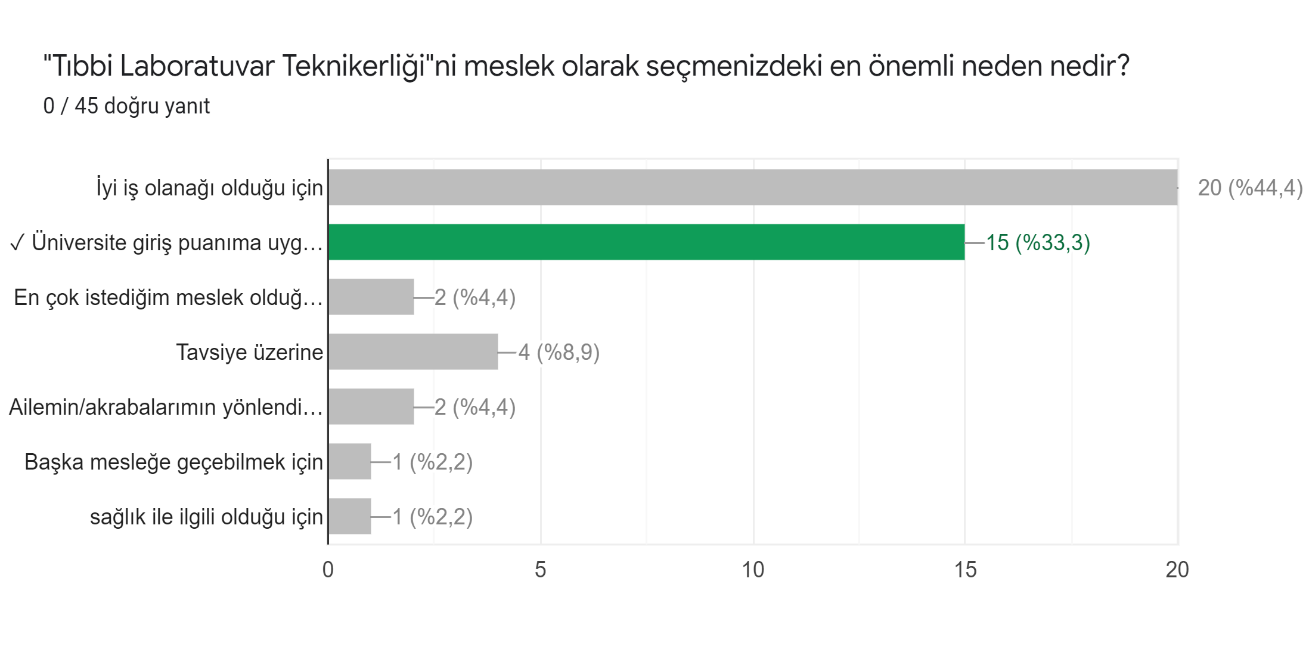 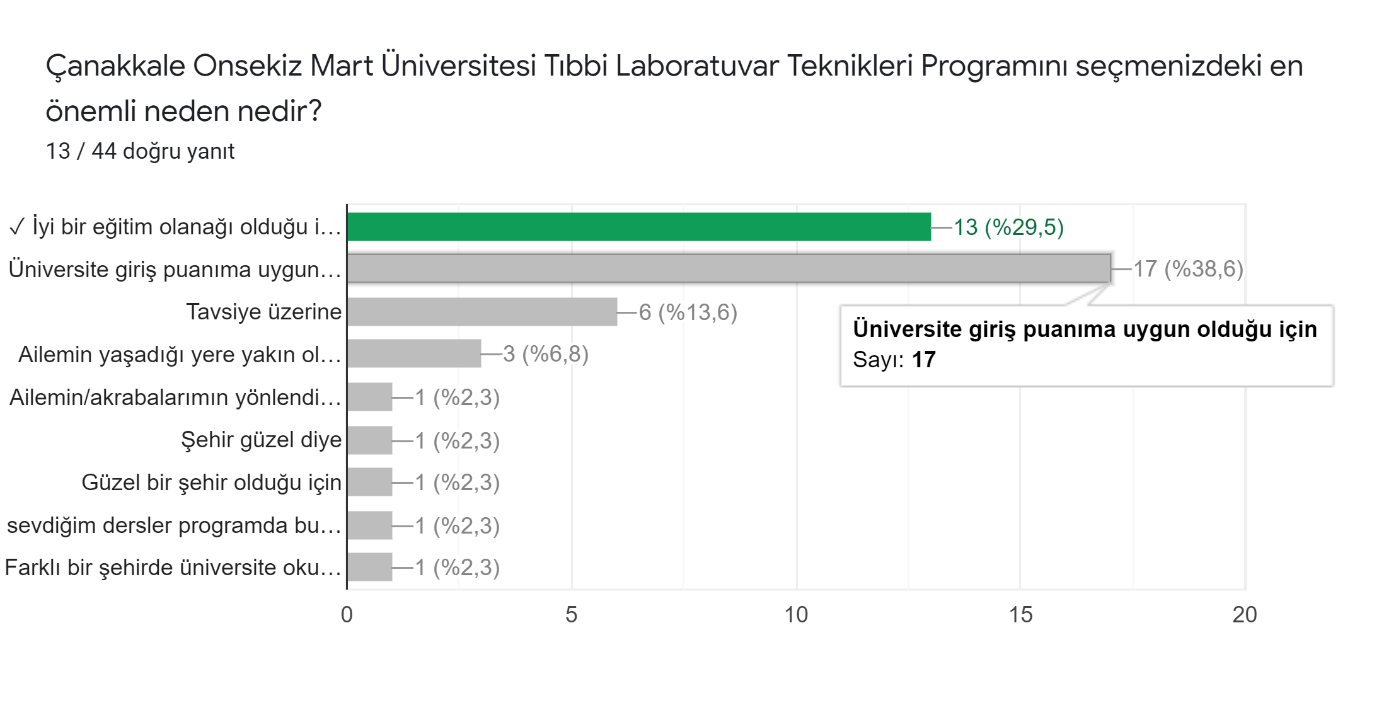 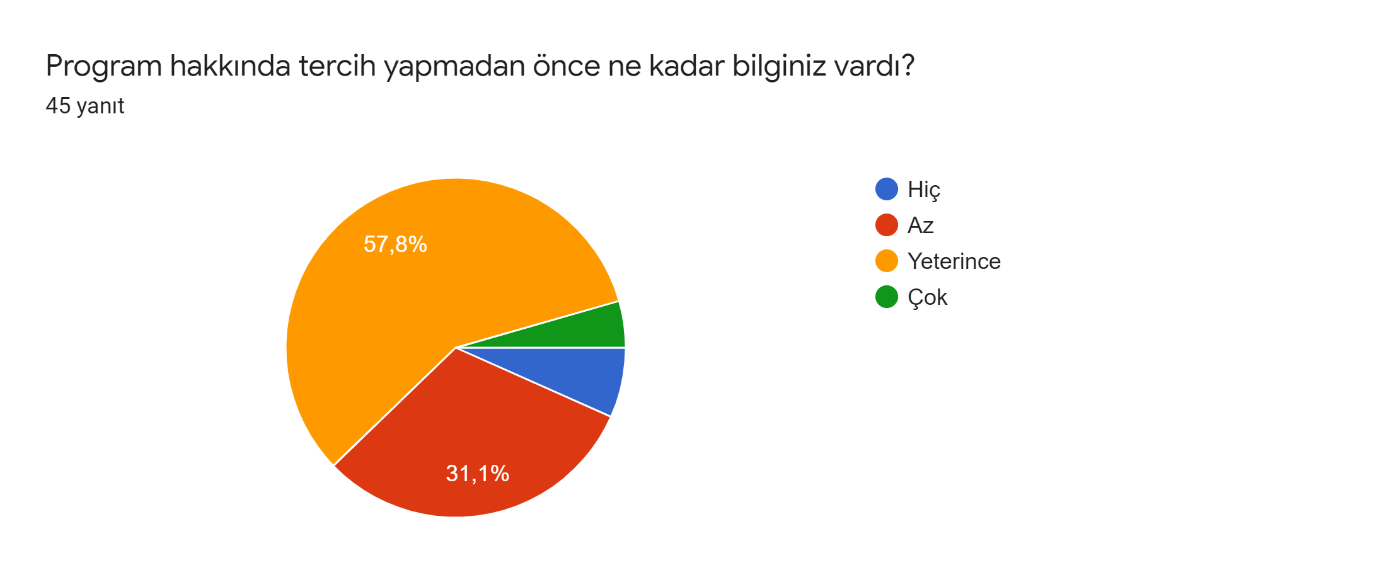 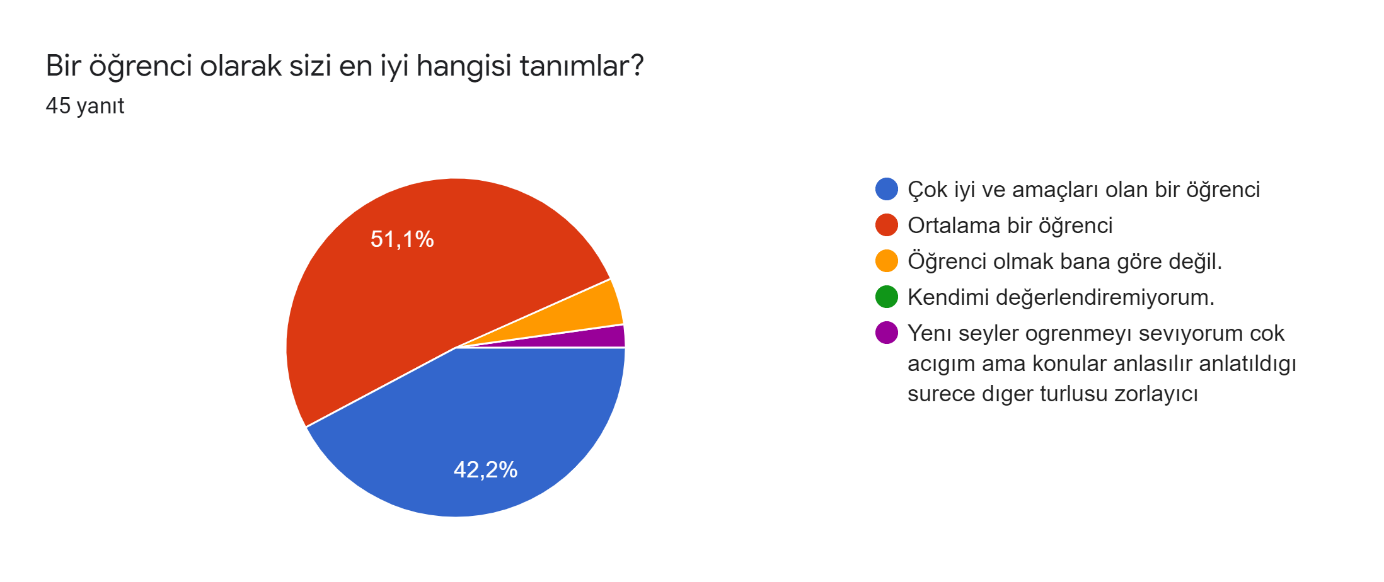 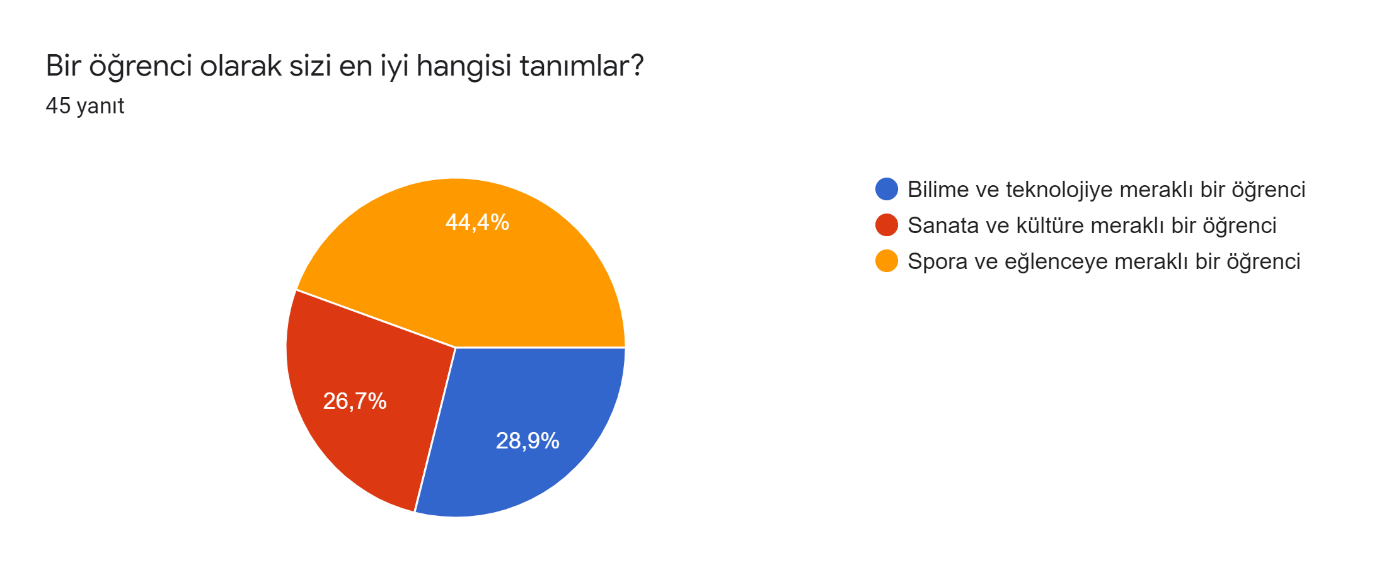 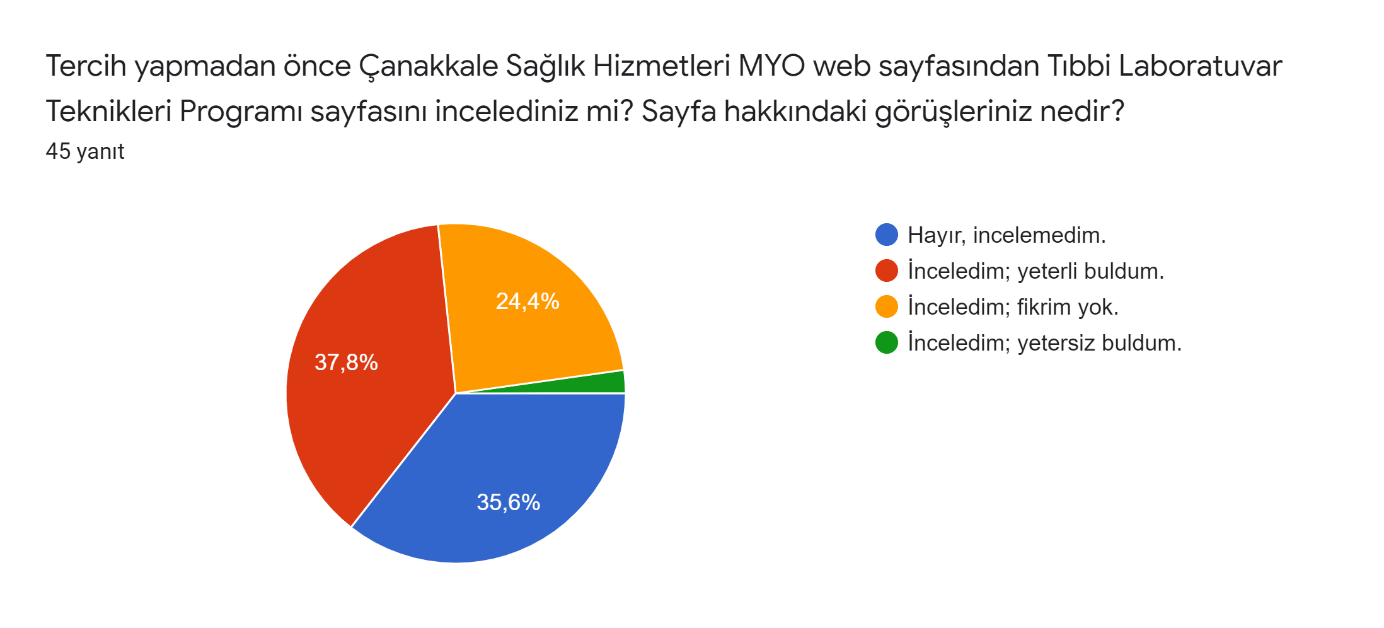 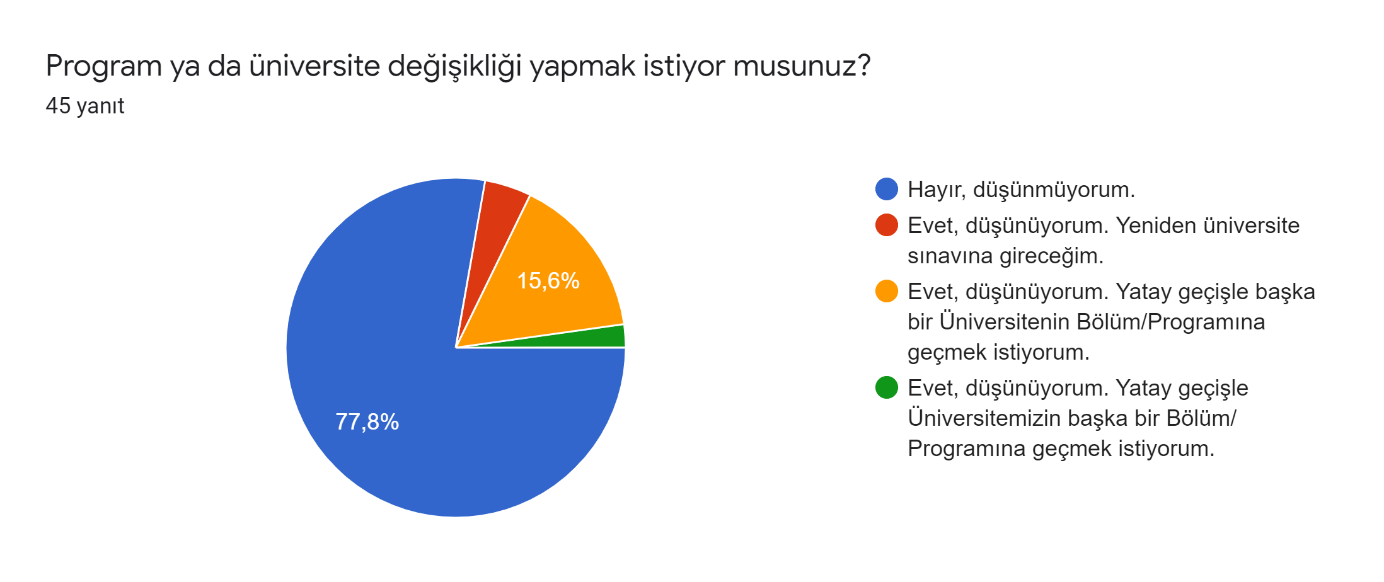 Son iki şıktan birini seçtiyseniz, geçiş yapmak istediğiniz Üniversite ve Bölümü/Programı belirtiniz.8 yanıtİstanbul Üniversitesi/Tıbbi LaboratuvarBursa Uludağ üniversitesi iş sağlığı ve güvenliğiEge üniversitesi tıbbi laboratuvar teknikleriÇomü hemşirelikEge Üniversitesi Tıbbi Laboratuvar Teknikleri/Dokuz Eylül Üniversitesi Tıbbi Laboratuvar TeknikleriOMÜ tıbbi laboratuvar teknikleriHacettepe, tıbbi lab.Çömü hemşirelikBelirtmek istediğiniz görüş veya öneriniz var ise yazabilirsiniz. 4 yanıtUygulama derslerini daha verimli ve öğretici buluyorum uygulama ders sayısı çoğaltılmalıSınıflar a ve b gruplarına ayırmak yerine birleştirilip tek bir sınıf olursa daha iyi olacağını düşünüyorum. Çünkü hepimiz farkındayız bu durumun bir dersimiz sabah 10 da ise diğeri 12 de ve amaç korona önlemi almak ama öğrenciler 12 ye kadar okulda bekliyorlar bu bizim sadece zamanımızı çalıyor boşuna bekliyoruz hatta belki de daha da yayılma yapıyor. Çok kimse bi yere ayrılmıyor okuldan. Sınıflar birleşirse çok memnun olurum çoğu arkadaşımla da aynı görüşteyiz.Anlamak ezberlemek demek degıldır.Anlatımı guclu olan egıtmenler ders vermelı.Okulumuzun spor konusunda yetersiz olduğunu düşünüyorum